WISE-4210-AP WISE-4210-S231 WISE-4210-S251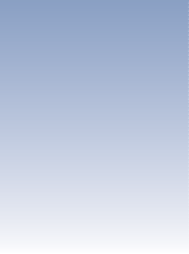 LPWAN IoT Wireless to Ethernet AP LPWAN IoT Wireless Sensor Node LPWAN IoT Wireless Sensor Node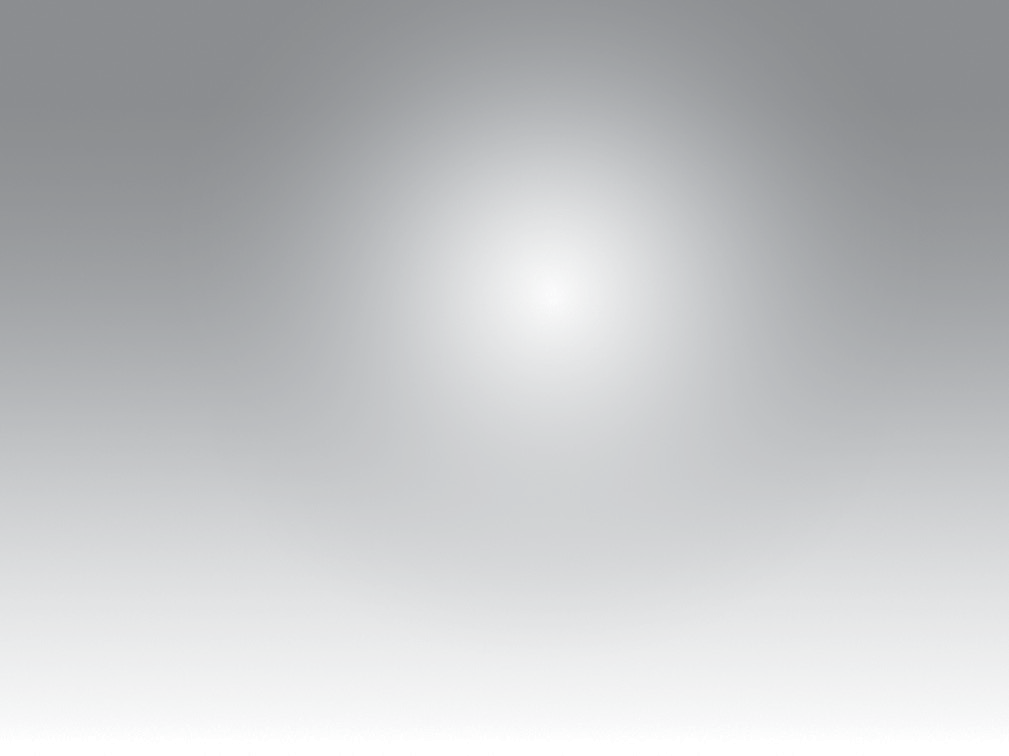 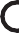 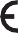 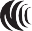 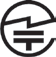 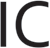 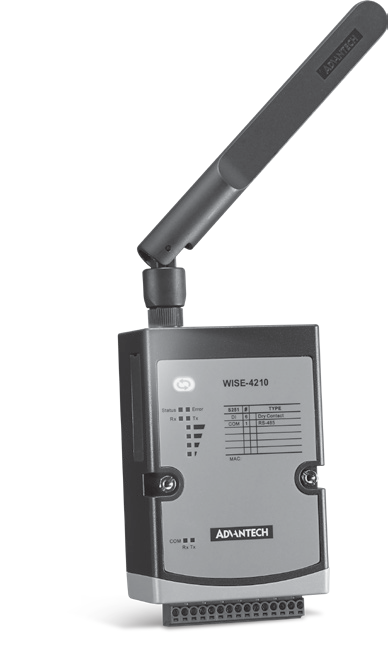 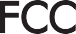 IntroductionLPWAN, created for machine-to-machine (M2M) and Internet of things (IoT) networks, is not a single technology, but a variety of low-power, wide area network technologies. Compare with traditional mobile network, LPWAN is known as lower cost with higher power efficiency. WISE-4210 series is the proprietary LPWAN which provides better connection compare with traditional 2.4G WiFi, WISE-4210 series is helpful of eliminating network interference.Additionally, WISE-4210 utilize a LPWAN(low-power, wide-area networks) wireless interface, which has a kilometer-long communication distance and battery power. The features of LPWAN make WISE modules ideal solutions for energy and environment monitoring.Reduced Interference and Extended Communication RangeCompared with Wi-Fi, Bluetooth, Zigbee, or other 2.4GHz wireless interfae, a sub-GHz interface can reduce interference at sites. Moreover, Sub-GHz is a type of LPWAN designed for long-range communications. Under the same power consumption, sub-GHz offers a longer communication range with low data rate than other 2.4 GHz. technologies.Powered by a 3.6V AA Lithium BatteryThe low power consumption of sub-GHz enables the sensor node to be powered by a battery. With a 3.6V AA Lithium battery, the sensor node can maintain communication at a distance of 5 km for up to 5 years, thereby eliminating the need to recharge or change batteries.MQTT and RESTful API IoT Protocol SupportIoT Wireless sensor nodes are designed for not only automation applications but also IoT applications that may use MQTT or RESTful web API IoT protocols for cloud integrations.Azure IoT Hub SupportTo provide a complete IoT sensing solution, the WISE-4210 series goes beyond being a wireless communication interface for sensors—it also provides cloud connectivity for additional user applications. With support for HTTPS and integrated APIs for Azure IoT Hub, the WISE-4210 series can automatically push data to the cloud without requiring an IoT gateway.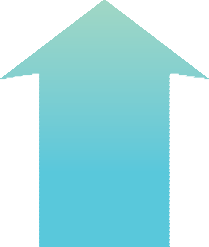 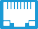 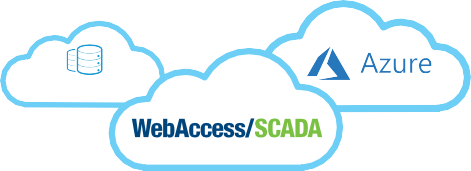 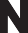 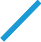 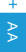 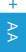 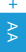 Star TopologyStar topology, also known as star network, is the most common network setup. In star topology, every node connects to a central network device which means WISE-4210-S200 series nodes acts as clients should be connected with WISE-4210-AP. In this configuration, user can organize their own network with 64 nodes paired. Data on a star network pass through WISE-4210-AP before continuing to its destination. WISE-4210-AP with a LAN cable manages and controls most of all functions of the network.X64LPWAN Sensor Node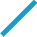 WISE-4210-S200 Series 	Wireless IoT Sensing Devices	All product specifications are subject to change without notice.	Last updated: 29-Nov-2018Common SpecificationWireless CommunicationIEEE Standard	625bps: IEEE 802.15.4g FSK Modulation50kbps: IEEE 802.15.4g GFSK Modulation Frequency Band	AS923: 923MHz (920.60~924.60), BW: 400kHzSerial PortPort Number	1Type	RS-485Data Bits	7, 8Stop Bits	1, 2Parity	None, Odd, EvenWISE-4210EU868: 868MHz (865.00~869.00), BW: 400kHz UN433: 433MHz (433.05~434.55), BW: 300kHzAntenna Gain	902~928MHz:1.33 dBi 863~870MHz:2.19 dBiData Rate	625bps, 50kbpsOutdoor Range	625bps: 5 km with line of sight50kbps: 2 km with line of sightTopology	StarNetwork Capacity	64 clientsGeneralPower Input	AP: 10 ~ 50 VDCSensor Node: 3 x AA, 3.6V Lithium Battery or 10 ~ 50 VDCBattery Life	625bps: 5 years with 10 minute update rate50kbps: 5 years with 1 minute update rateConfiguration Interface  Baud Rate (bps)	1200, 2400, 4800, 9600, 19200, 38400, 57600,115200 Protocol	Modbus/RTU (Total 32 address by max. 8 instructions)Pin AssignmentWISE-4210-AP	WISE-4210-S231	WISE-4210-S251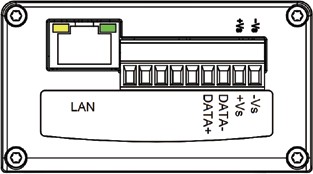 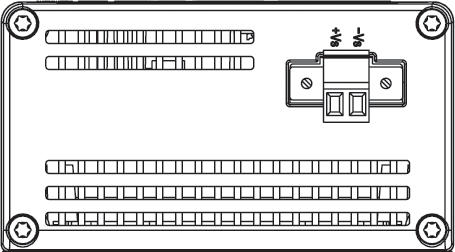 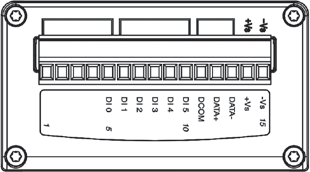 Ordering InformationAP: LAN portSensor Node: Micro-B USBLED Indicator	Status, Error, Tx, Rx, Battery/Signal LevelMounting	DIN 35 rail, wall, pole and stackDimension (W x H x D) 70 x 102 x 38 mmCertification	CE (RED), FCC, IC, NCC, TELECEnvironmentOperating Temperature -25 ~ 70°COperating Humidity	5 ~ 95% RHStorage Temperature	-40 ~ 85°CStorage Humidity	0 ~ 95% RHWISE-4210-APGeneralEthernet	RJ-45 (for configuration and data query)RS-485	Data+, Data- (for query node data)Messaging Protocol	Modbus/TCP, Modbus/RTU, REST, MQTTApplication Protocol	HTTP, HTTPS, SNTP, DHCPTransport Protocol	TCP, UDPSupports RESTful Web API in JSON formatSupports Web Server in HTML5WISE-4210-S231Temperature Sensor Operating Range	-25°C ~ 70°C (-13°F ~ 157.9°F)Resolution	0.1 (°C/°F/K)Accuracy	±1.0°C (±1.8°F) (vertical installation)Humidity SensorOperating Range	10 ~ 90% RHResolution	0.1% RHAccuracy	±4% RH @ for 0%~50% RH±6% RH @ 50%~60% RH±10% RH @ 60%~90% RHWISE-4210-S251Digital InputChannels	6 (Dry Contact)Supports 32-bit counter input function (maximum signal frequency 200Hz)Supports keep/discard counter value on power-offSupport inverted digital input statusWireless Access PointWISE-4210-APNA*	LPWAN Wireless to Ethernet AP – AS923/EU868WISE-4210-APUA	LPWAN Wireless to Ethernet AP – UN433Wireless Sensor NodeWISE-4210-S231NA*	LPWAN WSN with Temp/RH Sensors – AS923/EU868WISE-4210-S251NA*	LPWAN WSN with 6DI and RS-485 – AS923/EU868WISE-4210-S231UA	LPWAN WSN with Temp/RH Sensors – UN433WISE-4210-S251UA	LPWAN WSN with 6DI and RS-485 – UN433Accessories1760002647-01	Bat.Cylindrical 3.6V/2500mAh AA Li/SOCl2 1750008836-01	863-870MHz Dipole Antenna for WISE-4210 1750008837-01	902-928MHz Dipole Antenna for WISE-4210* AS923/EU868 version of WISE-4210 need to order antenna separately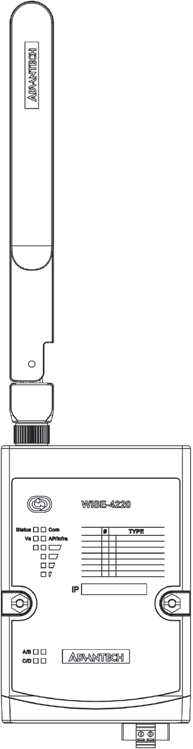 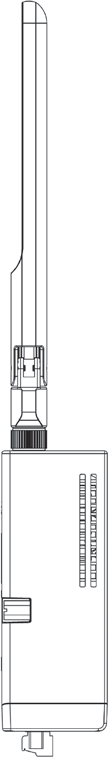  	Online Download www.advantech.com/products	